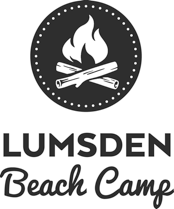 Rental Group: Rental Group: __________________________ Contact Name: _____________________________Contact Email: ________________________________ Phone: ___________________________Please indicate your ideal date and one backup option (after May 23 and before September 29):Arrival Date: _______________    Time: _____ Departure Date:  ____________    Time: _____Arrival Date: _______________    Time: _____ Departure Date:  ____________    Time: _____How many people will be on site for your rental? __________________Fees:
Weekends - $20/person/day (Fri, Sat & Sun) 
Weekdays- $18/person/day Activity Charges:
Canoes - $100		          Archery - $100
Swimming Pool + life guard - $200/3 hours 
Leadership – $70/half day or $110/full dayDaily minimums are - $550 for 1 day, $650 for 1.5 days, $750 for 2 days, etc. Please indicate the amenities you would like to use during your rentalUpon receiving this form, LBC staff will be in touch to confirm dates.  Once decided, we will send an invoice for the booking deposit and a contract. Receipt of your deposit provides confirmation of your group’s rental & ensures your spot will be retained.  If your deposit is not received within 10 days of issuing the invoice (and no reason is given) LBC will make those dates available again. At the time of issuing the invoice, LBC will also provide you with an estimate for your booking. Final billing is based on 80% of estimate or actual attendance, whichever is greater.
If you have any questions, please contact info@lumsdenbeachcamp.com or call 
Kylie at 306-510-6135.CabinsCanoes Kitchen & Dinning HallArchery (limited availability) Rec CentreSwimming PoolN/AArt HallSports EquipmentCampfire Pit/ Fire WoodHiking trails